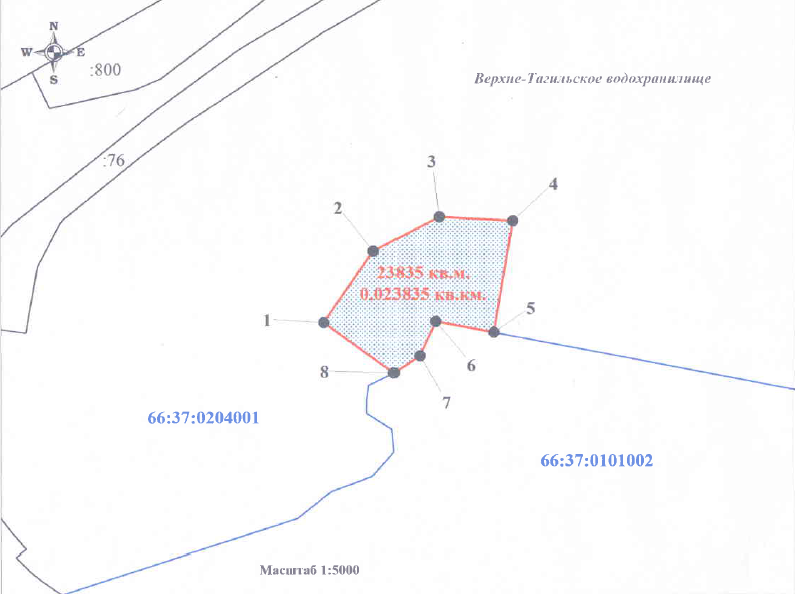 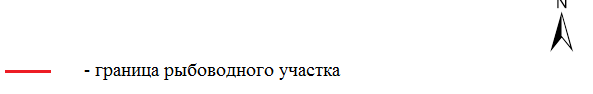 Границы рыбоводного участкаНаименование водного объектаМуниципальное образованиеПлощадь, гаВидводо-пользо-ванияот точки 1 (57.341151, 59.957956)* по прямой линии через акваторию до точки 2 (57.339994, 59.957561), от точки 2 по прямой линии через акваторию до точки 3 (57.340114, 59.956433), от точки 3 по прямой линии через акваторию до точки 4 (57.339756, 59.956122), от точки 4 по прямой линии через акваторию до точки 5 (57.339584, 59.955631), от точки 5 по прямой линии через акваторию до точки 6 (57.340114, 59.954291), от точки 6 по береговой линии до точки 1Участок Верхне-Тагильского водохранилищагородской округ Верхний Тагил2,3835совмест-ное